«Обитатели почвы»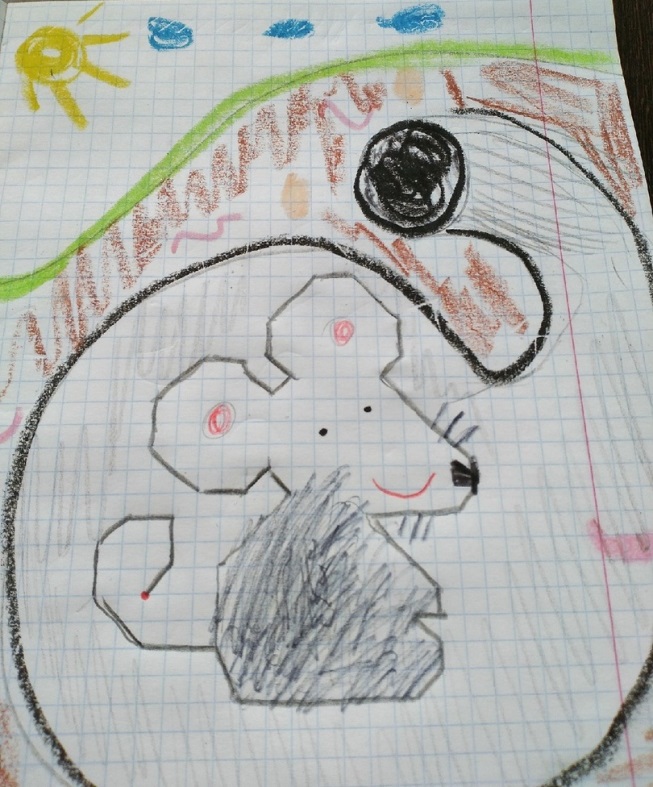 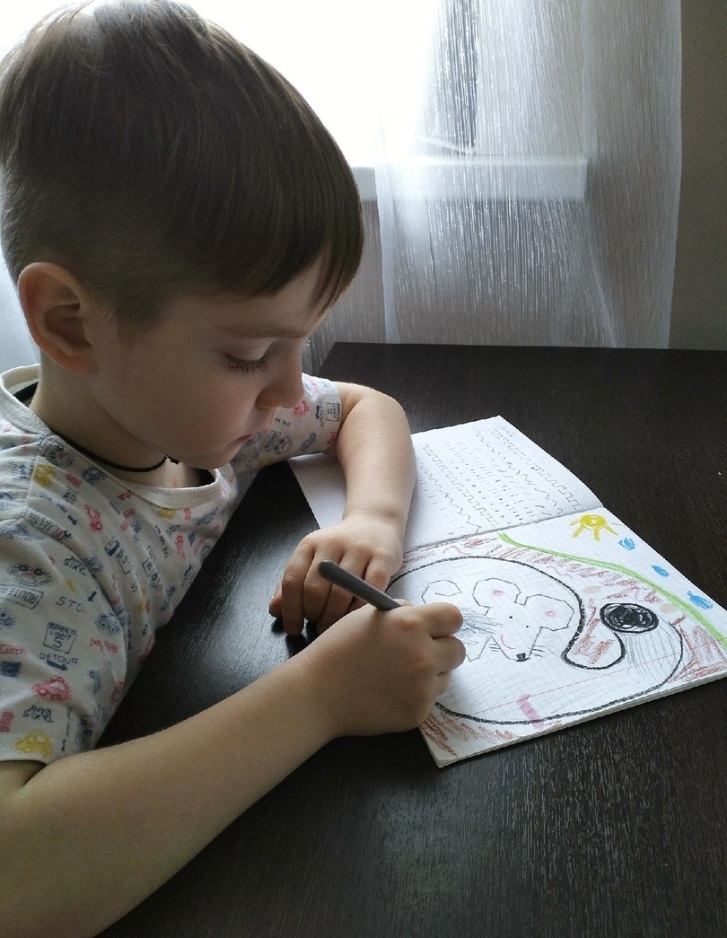 Профессор Мыш в своём подземном доме, а так же червяки и личинки 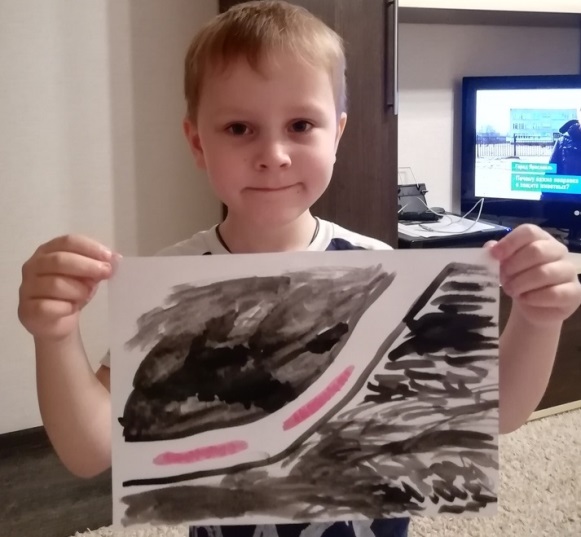 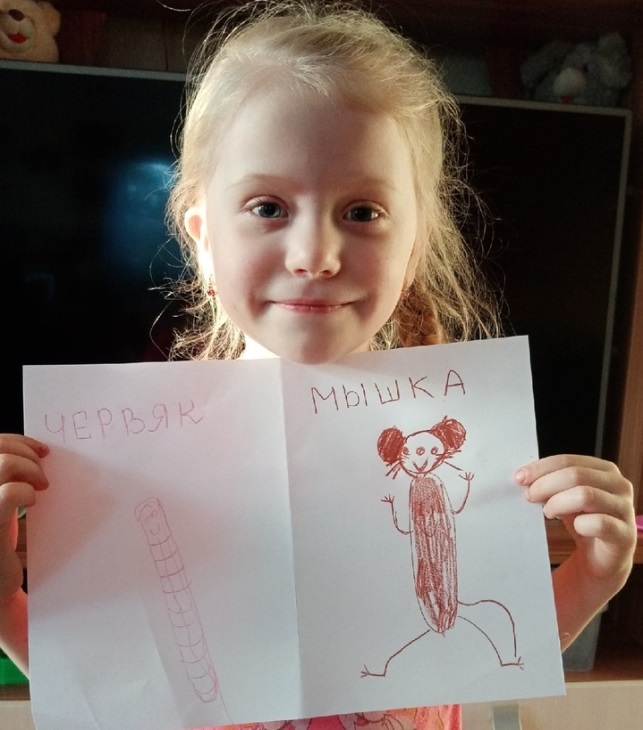 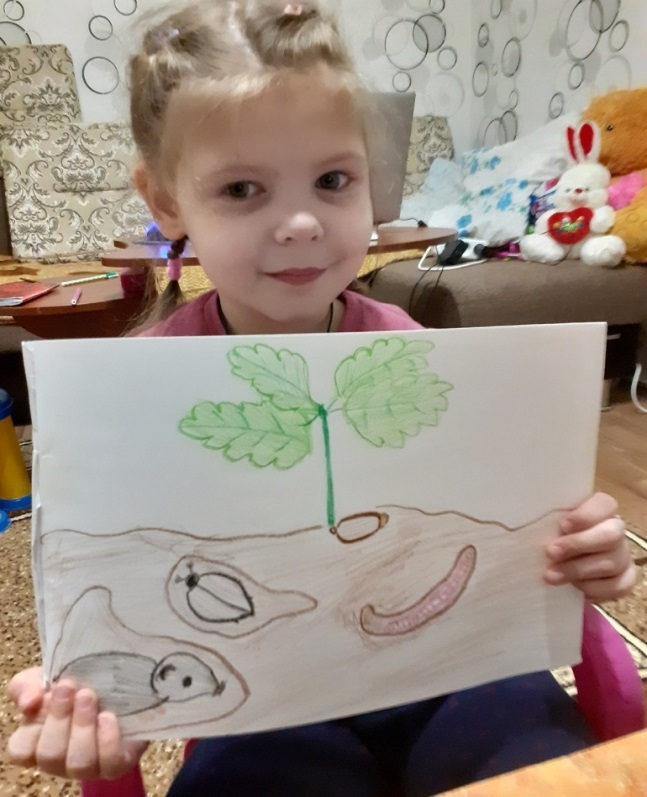 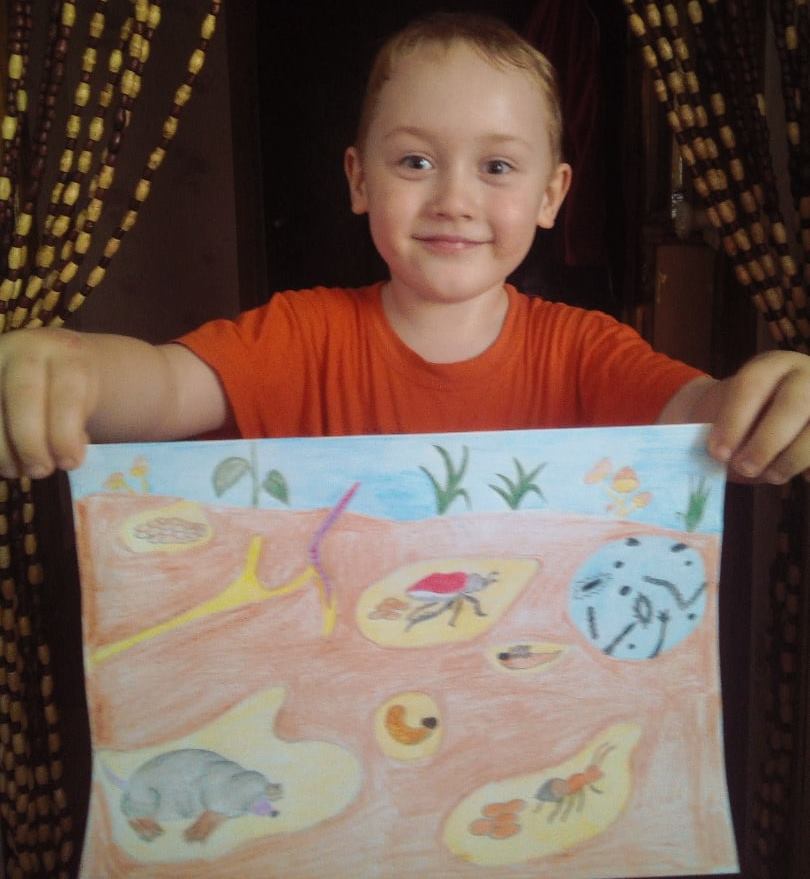 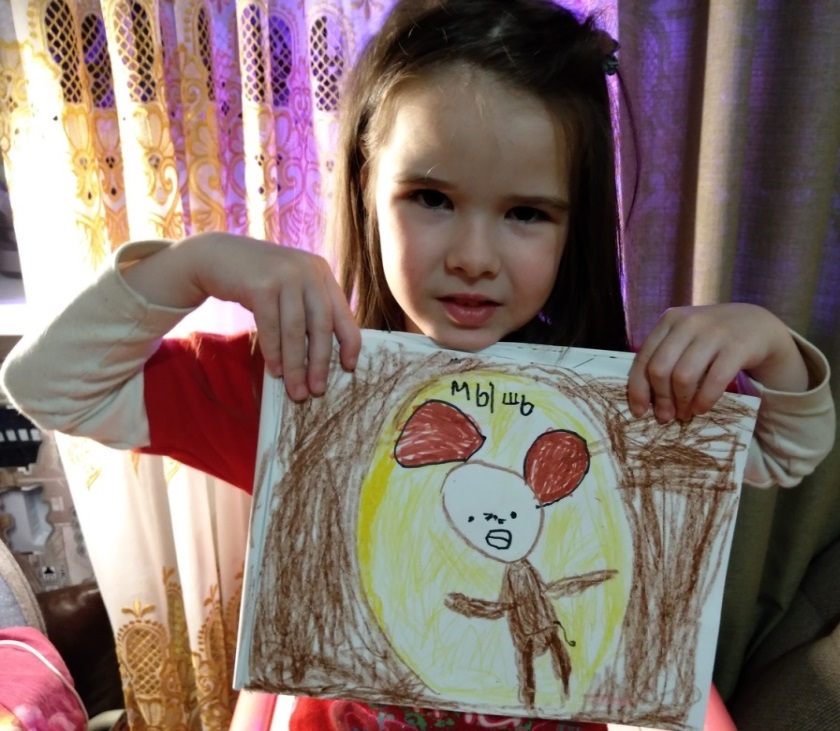 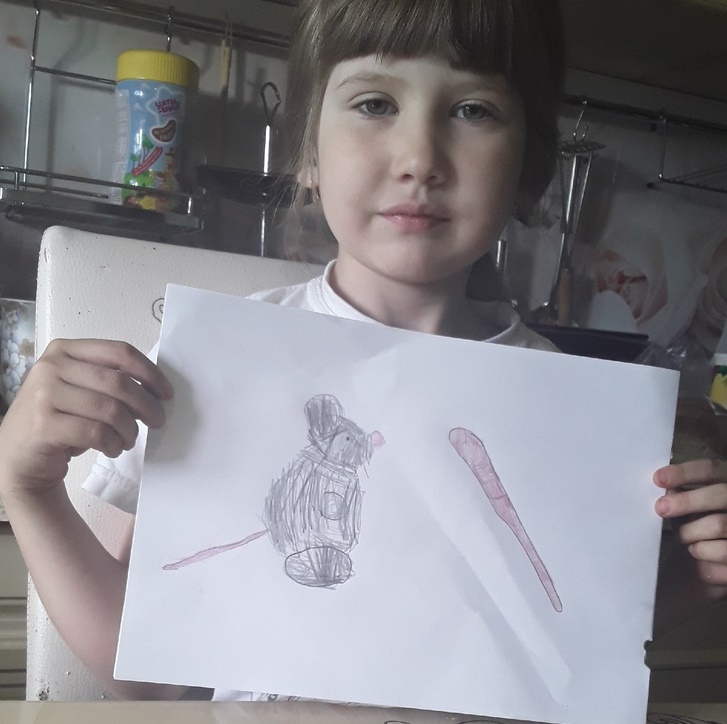 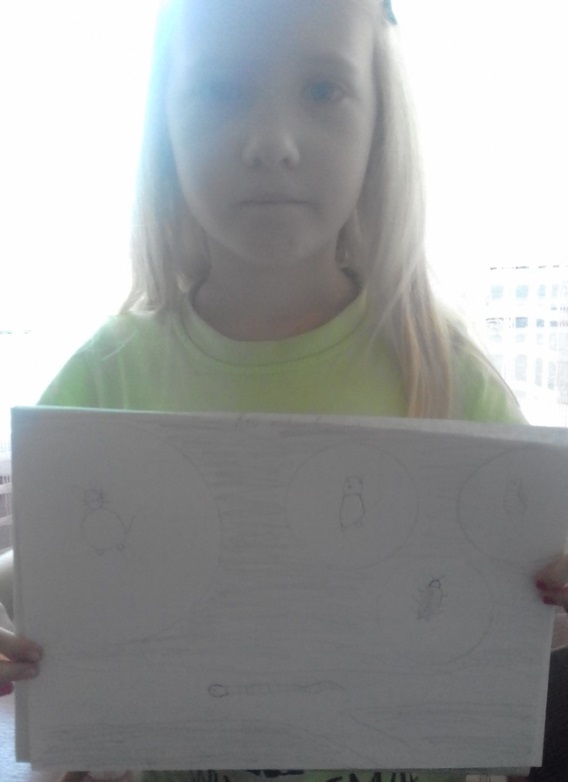 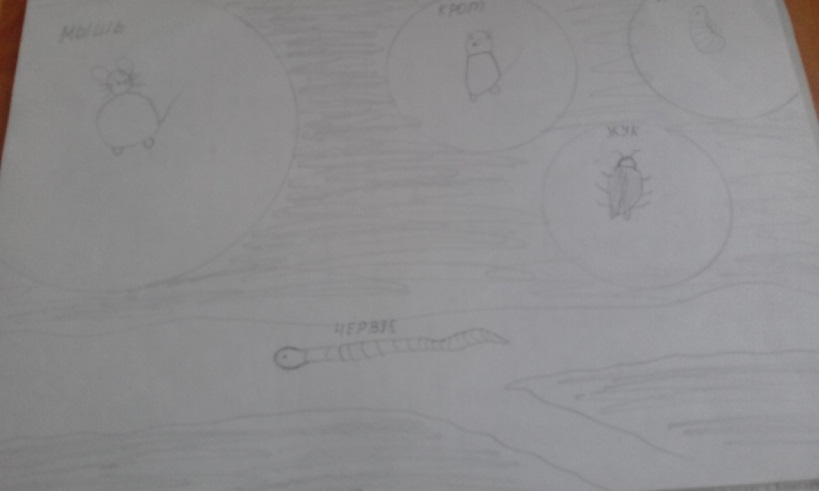 